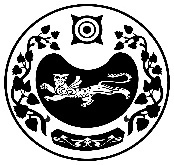 РОССИЯ ФЕДЕРАЦИЯЗЫ				РОССИЙСКАЯ ФЕДЕРАЦИЯ           ХАКАС РЕСПУЛИКАЗЫ                                      РЕСПУБЛИКА ХАКАСИЯ                                           АFБАН ПИЛТÍРÍ  РАЙОНЫ			УСТЬ-АБАКАНСКИЙ РАЙОН             ПỸỸР ПИЛТÍРÍ  ААЛ ЧŐБÍ                                           АДМИНИСТРАЦИЯ                               АДМИНИСТРАЦИЯЗЫ                                   УСТЬ-БЮРСКОГО СЕЛЬСОВЕТАПОСТАНОВЛЕНИЕот 13.12.2023г.                               	с. Усть-Бюр	                                   №   115-пО внесении адресов объектовнедвижимости в ФИАС  В соответствии с Федеральными законами от 06.10.2003 N 131-ФЗ "Об общих принципах организации местного самоуправления в Российской Федерации", от 28.12.2013 N 443-ФЗ "О федеральной информационной адресной системе и о внесении изменений в Федеральный закон "Об общих принципах организации местного самоуправления в Российской Федерации", Постановлением Правительства РФ № 492 от 22.05.2015 "О составе сведений об адресах, размещаемых в государственном адресном реестре, порядке межведомственного информационного взаимодействия при ведении государственного адресного реестра, о внесении изменений и признании утратившими силу некоторых актов Правительства Российской Федерации" (вместе с "Правилами межведомственного информационного взаимодействия при ведении государственного адресного реестра"), «Положения о порядке присвоения и регистрации адресов объектов недвижимости, ведения адресного реестра на территории Усть-Бюрского сельсовета» (с последующими дополнениями) утвержденного Постановлением администрации Усть-Бюрского сельсовета от 30.04.2014 № 36-п,ПОСТАНОВЛЯЮ:1. Утвердить реестр адресных объектов, находящихся на территории Усть-Бюрского сельсовета подлежащих внесению в Федеральную информационную адресную систему (ФИАС).	2. Реестр адресных объектов Усть-Бюрского сельсовета прилагается.Глава Усть-Бюрского сельсовета                                                                      Е.А. Харитонова   РЕЕСТРАдресных объектов находящихся на территории Усть-Бюрского сельсовета, для внесения адресных объектов в целях инвентаризации в ФИАС№п/пНаселенный пунктАдрес объектаРоссийская Федерация, Республика Хакасия, Усть-Абаканский муниципальный район, сельское поселение Усть-Бюрский сельсовет, село Усть-Бюрулица Набережная, дом № 2, кадастровый номер:19:10:130101:1926Российская Федерация, Республика Хакасия, Усть-Абаканский муниципальный район, сельское поселение Усть-Бюрский сельсовет, село Усть-Бюрулица Набережная, домовладение № 4, кадастровый номер:19:10:130101:981Российская Федерация, Республика Хакасия, Усть-Абаканский муниципальный район, сельское поселение Усть-Бюрский сельсовет, село Усть-Бюрулица Набережная, домовладение № 6, кадастровый номер:19:10:130101:917Российская Федерация, Республика Хакасия, Усть-Абаканский муниципальный район, сельское поселение Усть-Бюрский сельсовет, село Усть-Бюрулица Набережная, домовладение № 7, кадастровый номер:19:10:130101:1560Российская Федерация, Республика Хакасия, Усть-Абаканский муниципальный район, сельское поселение Усть-Бюрский сельсовет, село Усть-Бюрулица Набережная, домовладение № 8, кадастровый номер:отсутствуетРоссийская Федерация, Республика Хакасия, Усть-Абаканский муниципальный район, сельское поселение Усть-Бюрский сельсовет, село Усть-Бюрулица Набережная, домовладение № 9, кадастровый номер:отсутствуетРоссийская Федерация, Республика Хакасия, Усть-Абаканский муниципальный район, сельское поселение Усть-Бюрский сельсовет, село Усть-Бюрулица Набережная, домовладение № 10, квартира 1,кадастровый номер:19:10:130101:1302Российская Федерация, Республика Хакасия, Усть-Абаканский муниципальный район, сельское поселение Усть-Бюрский сельсовет, село Усть-Бюрулица Набережная, домовладение № 10, квартира 2,кадастровый номер:19:10:130101:1685Российская Федерация, Республика Хакасия, Усть-Абаканский муниципальный район, сельское поселение Усть-Бюрский сельсовет, село Усть-Бюрулица Набережная, домовладение № 10А, квартира 1,кадастровый номер:19:10:130101:1284Российская Федерация, Республика Хакасия, Усть-Абаканский муниципальный район, сельское поселение Усть-Бюрский сельсовет, село Усть-Бюрулица Набережная, домовладение № 10А, квартира 2,кадастровый номер:19:10:130101:1285Российская Федерация, Республика Хакасия, Усть-Абаканский муниципальный район, сельское поселение Усть-Бюрский сельсовет, село Усть-Бюрулица Набережная, дом № 11/1кадастровый номер:19:10:130101:2066Российская Федерация, Республика Хакасия, Усть-Абаканский муниципальный район, сельское поселение Усть-Бюрский сельсовет, село Усть-Бюрулица Набережная, дом № 11/2,кадастровый номер:19:10:130101:2067Российская Федерация, Республика Хакасия, Усть-Абаканский муниципальный район, сельское поселение Усть-Бюрский сельсовет, село Усть-Бюрулица Набережная, домовладение № 12, квартира 1,кадастровый номер:19:10:130101:1331Российская Федерация, Республика Хакасия, Усть-Абаканский муниципальный район, сельское поселение Усть-Бюрский сельсовет, село Усть-Бюрулица Набережная, домовладение № 12, квартира 2,кадастровый номер:19:10:130101:1330Российская Федерация, Республика Хакасия, Усть-Абаканский муниципальный район, сельское поселение Усть-Бюрский сельсовет, село Усть-Бюрулица Набережная,домовладение № 20, кадастровый номер:отсутствуетРоссийская Федерация, Республика Хакасия, Усть-Абаканский муниципальный район, сельское поселение Усть-Бюрский сельсовет, село Усть-Бюрулица Набережная, домовладение № 21, кадастровый номер:19:10:130101:919Российская Федерация, Республика Хакасия, Усть-Абаканский муниципальный район, сельское поселение Усть-Бюрский сельсовет, село Усть-Бюрулица Набережная, домовладение № 22, кадастровый номер:19:10:130101:870Российская Федерация, Республика Хакасия, Усть-Абаканский муниципальный район, сельское поселение Усть-Бюрский сельсовет, село Усть-Бюрулица Набережная, домовладение № 23, кадастровый номер:отсутствуетРоссийская Федерация, Республика Хакасия, Усть-Абаканский муниципальный район, сельское поселение Усть-Бюрский сельсовет, село Усть-Бюрулица Набережная, домовладение № 24, кадастровый номер:отсутствуетРоссийская Федерация, Республика Хакасия, Усть-Абаканский муниципальный район, сельское поселение Усть-Бюрский сельсовет, село Усть-Бюрулица Заречная, домовладение № 2,кадастровый номер:19:10:130101:1500Российская Федерация, Республика Хакасия, Усть-Абаканский муниципальный район, сельское поселение Усть-Бюрский сельсовет, село Усть-Бюрулица Заречная, домовладение № 3,кадастровый номер:19:10:130101:897Российская Федерация, Республика Хакасия, Усть-Абаканский муниципальный район, сельское поселение Усть-Бюрский сельсовет, село Усть-Бюрулица Заречная, домовладение № 4,кадастровый номер:отсутствуетРоссийская Федерация, Республика Хакасия, Усть-Абаканский муниципальный район, сельское поселение Усть-Бюрский сельсовет, село Усть-Бюрулица Заречная, домовладение № 5,кадастровый номер:19:10:130101:2130Российская Федерация, Республика Хакасия, Усть-Абаканский муниципальный район, сельское поселение Усть-Бюрский сельсовет, село Усть-Бюрулица Заречная, домовладение № 7,кадастровый номер:отсутствуетРоссийская Федерация, Республика Хакасия, Усть-Абаканский муниципальный район, сельское поселение Усть-Бюрский сельсовет, село Усть-Бюрулица Заречная, домовладение № 8,кадастровый номер:отсутствуетРоссийская Федерация, Республика Хакасия, Усть-Абаканский муниципальный район, сельское поселение Усть-Бюрский сельсовет, село Усть-Бюрулица Заречная, домовладение № 10,кадастровый номер:19:10:130101:1630 Российская Федерация, Республика Хакасия, Усть-Абаканский муниципальный район, сельское поселение Усть-Бюрский сельсовет, село Усть-Бюрулица Заречная, домовладение № 12,кадастровый номер:отсутствуетРоссийская Федерация, Республика Хакасия, Усть-Абаканский муниципальный район, сельское поселение Усть-Бюрский сельсовет, село Усть-Бюрулица Заречная, домовладение № 14,кадастровый номер:19:10:130101:1107 Российская Федерация, Республика Хакасия, Усть-Абаканский муниципальный район, сельское поселение Усть-Бюрский сельсовет, село Усть-Бюрулица Заречная, домовладение № 16,кадастровый номер:19:10:130101:1804Российская Федерация, Республика Хакасия, Усть-Абаканский муниципальный район, сельское поселение Усть-Бюрский сельсовет, село Усть-Бюрулица Заречная, домовладение № 17,кадастровый номер:19:10:130101:1671 Российская Федерация, Республика Хакасия, Усть-Абаканский муниципальный район, сельское поселение Усть-Бюрский сельсовет, село Усть-Бюрулица Заречная, домовладение № 18,кадастровый номер:отсутствуетРоссийская Федерация, Республика Хакасия, Усть-Абаканский муниципальный район, сельское поселение Усть-Бюрский сельсовет, село Усть-Бюрулица Заречная, домовладение № 19,кадастровый номер:отсутствуетРоссийская Федерация, Республика Хакасия, Усть-Абаканский муниципальный район, сельское поселение Усть-Бюрский сельсовет, село Усть-Бюрулица Заречная, домовладение № 20,кадастровый номер:19:10:130101:1864 Российская Федерация, Республика Хакасия, Усть-Абаканский муниципальный район, сельское поселение Усть-Бюрский сельсовет, село Усть-Бюрулица Заречная, домовладение № 22,кадастровый номер:19:10:130101:1170 Российская Федерация, Республика Хакасия, Усть-Абаканский муниципальный район, сельское поселение Усть-Бюрский сельсовет, село Усть-Бюрулица Заречная, домовладение № 27,кадастровый номер:отсутствуетРоссийская Федерация, Республика Хакасия, Усть-Абаканский муниципальный район, сельское поселение Усть-Бюрский сельсовет, село Усть-Бюрулица Заречная, домовладение № 29,кадастровый номер:отсутствуетРоссийская Федерация, Республика Хакасия, Усть-Абаканский муниципальный район, сельское поселение Усть-Бюрский сельсовет, село Усть-Бюрулица Заречная, домовладение № 30,кадастровый номер:19:10:130101:1482Российская Федерация, Республика Хакасия, Усть-Абаканский муниципальный район, сельское поселение Усть-Бюрский сельсовет, село Усть-Бюрулица Заречная, домовладение № 31,кадастровый номер:19:10:130101:890Российская Федерация, Республика Хакасия, Усть-Абаканский муниципальный район, сельское поселение Усть-Бюрский сельсовет, село Усть-Бюрулица Заречная, домовладение № 35,кадастровый номер:отсутствуетРоссийская Федерация, Республика Хакасия, Усть-Абаканский муниципальный район, сельское поселение Усть-Бюрский сельсовет, село Усть-Бюрулица Заречная, домовладение № 36,кадастровый номер:19:10:130101:994 Российская Федерация, Республика Хакасия, Усть-Абаканский муниципальный район, сельское поселение Усть-Бюрский сельсовет, село Усть-Бюрулица Заречная, домовладение № 37,кадастровый номер:19:10:130101:1877 Российская Федерация, Республика Хакасия, Усть-Абаканский муниципальный район, сельское поселение Усть-Бюрский сельсовет, село Усть-Бюрулица Заречная, домовладение № 38,кадастровый номер:19:10:130101:1021 Российская Федерация, Республика Хакасия, Усть-Абаканский муниципальный район, сельское поселение Усть-Бюрский сельсовет, село Усть-Бюрулица Заречная, домовладение № 39,кадастровый номер:отсутствуетРоссийская Федерация, Республика Хакасия, Усть-Абаканский муниципальный район, сельское поселение Усть-Бюрский сельсовет, село Усть-Бюрулица Заречная, домовладение № 40,кадастровый номер:19:10:130101:1927 Российская Федерация, Республика Хакасия, Усть-Абаканский муниципальный район, сельское поселение Усть-Бюрский сельсовет, село Усть-Бюрулица Заречная, домовладение № 41,кадастровый номер:19:10:130101:1919 Российская Федерация, Республика Хакасия, Усть-Абаканский муниципальный район, сельское поселение Усть-Бюрский сельсовет, село Усть-Бюрулица Заречная, домовладение № 42,кадастровый номер:19:10:130101:1506 Российская Федерация, Республика Хакасия, Усть-Абаканский муниципальный район, сельское поселение Усть-Бюрский сельсовет, село Усть-Бюрулица Заречная, дом № 46,кадастровый номер:19:10:130101:2119 Российская Федерация, Республика Хакасия, Усть-Абаканский муниципальный район, сельское поселение Усть-Бюрский сельсовет, село Усть-Бюрулица Заречная, домовладение № 51,кадастровый номер:19:10:130101:1663